   Dau-Shiang Elementary School 112 Academic Year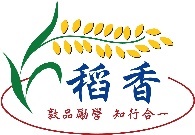 Grade 3/4 Science Classroom Timetable   Dau-Shiang Elementary School 112 Academic YearGrade 5/6 Science Classroom Timetable   Dau-Shiang Elementary School 112 Academic YearMulti-Subject Classroom 1 Timetable   Dau-Shiang Elementary School 112 Academic YearMulti-Subject Classroom 2 Timetable   Dau-Shiang Elementary School 112 Academic YearArts & Crafts Classroom Timetable   Dau-Shiang Elementary School 112 Academic YearMusic Classroom Timetable   Dau-Shiang Elementary School 112 Academic YearComputer Classroom Timetable   Dau-Shiang Elementary School 112 Academic YearMeeting Room Timetable    Dau-Shiang Elementary School 112 Academic YearCounseling Office Timetable       Dau-Shiang Elementary School 112 Academic YearEnglish Classroom Timetable    Dau-Shiang Elementary School 112 Academic YearMultifunction Classroom TimetableSubjects   Day TimeSubjects   Day TimeMondayTuesdayWednesdayThursdayThursdayFriday7：30-8：007：30-8：00Attending School & Morning ReadingAttending School & Morning ReadingAttending School & Morning ReadingAttending School & Morning ReadingAttending School & Morning ReadingAttending School & Morning Reading8：00-8：108：00-8：10Cleaning TimeCleaning TimeCleaning TimeCleaning TimeCleaning TimeCleaning TimePeriod8：10｜8：35School Assem. & Morning MeetingStaff Meeting/ Moral Story TimeCertification ProgramMSSRSchool Assem. & Morning MeetingSchool Assem. & Morning Meeting18：40｜9：20Class 402Natural Sciences周慧怜Class 401Natural Sciences邱惠卿Class 401Natural Sciences邱惠卿29：30｜10：10Class 402Natural Sciences周慧怜Class 401Natural Sciences邱惠卿Class 401Natural Sciences邱惠卿Class 401Natural Sciences邱惠卿310：30｜11：10Class 402Natural Sciences周慧怜411：20｜12：0012：00～12：3012：00～12：30LunchLunchLunchLunchLunchLunch12：30～13：1012：30～13：10Nap TimeMSSRNap TimeNap TimeNap Time513：20｜14：00614：10｜14：50Class 301Natural Sciences張基莉Class 301Natural Sciences張基莉Class 301Natural Sciences張基莉715：00｜15：40Class 301Natural Sciences張基莉15：40-15：5515：40-15：55Cleaning TimeCleaning TimeCleaning TimeCleaning TimeCleaning Time15：55-16：0015：55-16：00School Assem. & Leaving SchoolSchool Assem. & Leaving SchoolSchool Assem. & Leaving SchoolSchool Assem. & Leaving SchoolSchool Assem. & Leaving School16：10-16：5016：10-16：50After School ProgramsAfter School ProgramsAfter School ProgramsAfter School ProgramsAfter School ProgramsSubjects   Day TimeSubjects   Day TimeMondayTuesdayWednesdayThursdayThursdayFriday7：30-8：007：30-8：00Attending School & Morning ReadingAttending School & Morning ReadingAttending School & Morning ReadingAttending School & Morning ReadingAttending School & Morning ReadingAttending School & Morning Reading8：00-8：108：00-8：10Cleaning TimeCleaning TimeCleaning TimeCleaning TimeCleaning TimeCleaning TimePeriod8：10｜8：35School Assem. & Morning MeetingStaff Meeting/ Moral Story TimeCertification ProgramMSSRSchool Assem. & Morning MeetingSchool Assem. & Morning Meeting18：40｜9：20Class 601Natural Sciences許秀玉Class 602Natural Sciences許秀玉Class 601Natural Sciences許秀玉29：30｜10：10Class 602Natural Sciences許秀玉Class 601Natural Sciences許秀玉310：30｜11：10Class 502Natural Sciences陳美雯Class 302Natural Sciences張基莉411：20｜12：00Class 502Natural Sciences陳美雯Class 302Natural Sciences張基莉12：00～12：3012：00～12：30LunchLunchLunchLunchLunchLunch12：30～13：1012：30～13：10Nap TimeMSSRNap TimeNap TimeNap Time513：20｜14：00Class 501Natural Sciences陳美雯Class 501Natural Sciences陳美雯Class 501Natural Sciences陳美雯614：10｜14：50Class 502Natural Sciences陳美雯Class 501Natural Sciences陳美雯Class 501Natural Sciences陳美雯715：00｜15：40Class 602Natural Sciences許秀玉Class 302Natural Sciences張基莉Class 302Natural Sciences張基莉15：40-15：5515：40-15：55Cleaning TimeCleaning TimeCleaning TimeCleaning TimeCleaning Time15：55-16：0015：55-16：00School Assem. & Leaving SchoolSchool Assem. & Leaving SchoolSchool Assem. & Leaving SchoolSchool Assem. & Leaving SchoolSchool Assem. & Leaving School16：10-16：5016：10-16：50After School ProgramsAfter School ProgramsAfter School ProgramsAfter School ProgramsAfter School ProgramsSubjects   Day TimeSubjects   Day TimeMondayTuesdayWednesdayThursdayThursdayFriday7：30-8：007：30-8：00Attending School & Morning ReadingAttending School & Morning ReadingAttending School & Morning ReadingAttending School & Morning ReadingAttending School & Morning ReadingAttending School & Morning Reading8：00-8：108：00-8：10Cleaning TimeCleaning TimeCleaning TimeCleaning TimeCleaning TimeCleaning TimePeriod8：10｜8：35School Assem. & Morning MeetingStaff Meeting/ Moral Story TimeCertification ProgramMSSRSchool Assem. & Morning MeetingSchool Assem. & Morning Meeting18：40｜9：20Grade 1Sign Language林淑娟Class 201Arts張基莉Class 301Arts林淑娟Class 301Arts林淑娟29：30｜10：10Class 201Arts張基莉Class 301Arts林淑娟Class 301Arts林淑娟310：30｜11：10Class 102Arts邱惠卿Class 202Arts張基莉Class 302Arts林淑娟Class 302Arts林淑娟411：20｜12：00Class 102Arts邱惠卿Class 202Arts張基莉Class 302Arts林淑娟Class 302Arts林淑娟12：00～12：3012：00～12：30LunchLunchLunchLunchLunchLunch12：30～13：1012：30～13：10Nap TimeMSSRNap TimeNap TimeNap Time513：20｜14：00Class 101Arts邱惠卿614：10｜14：50Class 101Arts邱惠卿715：00｜15：4015：40-15：5515：40-15：55Cleaning TimeCleaning TimeCleaning TimeCleaning TimeCleaning Time15：55-16：0015：55-16：00School Assem. & Leaving SchoolSchool Assem. & Leaving SchoolSchool Assem. & Leaving SchoolSchool Assem. & Leaving SchoolSchool Assem. & Leaving School16：10-16：5016：10-16：50After School ProgramsAfter School ProgramsAfter School ProgramsAfter School ProgramsAfter School ProgramsSubjects   Day TimeSubjects   Day TimeMondayTuesdayWednesdayThursdayThursdayFriday7：30-8：007：30-8：00Attending School & Morning ReadingAttending School & Morning ReadingAttending School & Morning ReadingAttending School & Morning ReadingAttending School & Morning ReadingAttending School & Morning Reading8：00-8：108：00-8：10Cleaning TimeCleaning TimeCleaning TimeCleaning TimeCleaning TimeCleaning TimePeriod8：10｜8：35School Assem. & Morning MeetingStaff Meeting/ Moral Story TimeCertification ProgramMSSRSchool Assem. & Morning MeetingSchool Assem. & Morning Meeting18：40｜9：20Grade 1Truku鍾王秀娟Class 401Social Studies李蘭欣Class 402Social Studies李蘭欣Class 402Social Studies李蘭欣29：30｜10：10Grade 2Truku鍾王秀娟Class 401Social Studies李蘭欣Class 402Social Studies李蘭欣Class 402Social Studies李蘭欣310：30｜11：10Grade 4Truku鍾王秀娟Class 501Social Studies黃依惠Class 501Social Studies黃依惠411：20｜12：00Grade 5Truku鍾王秀娟Class 501Social Studies黃依惠Class 502Social Studies黃依惠12：00～12：3012：00～12：30LunchLunchLunchLunchLunchLunch12：30～13：1012：30～13：10Nap TimeMSSRNap TimeNap TimeNap Time513：20｜14：00Class 402Social Studies李蘭欣Club Activities張亦量Class 502Social Studies黃依惠Class 502Social Studies黃依惠614：10｜14：50Class 401Social Studies李蘭欣Club Activities張亦量Class 502Social Studies黃依惠Class 502Social Studies黃依惠715：00｜15：4015：40-15：5515：40-15：55Cleaning TimeCleaning TimeCleaning TimeCleaning TimeCleaning Time15：55-16：0015：55-16：00School Assem. & Leaving SchoolSchool Assem. & Leaving SchoolSchool Assem. & Leaving SchoolSchool Assem. & Leaving SchoolSchool Assem. & Leaving School16：10-16：5016：10-16：50After School ProgramsAfter School ProgramsAfter School ProgramsAfter School ProgramsAfter School ProgramsSubjects   Day TimeSubjects   Day TimeMondayTuesdayWednesdayThursdayThursdayFriday7：30-8：007：30-8：00Attending School & Morning ReadingAttending School & Morning ReadingAttending School & Morning ReadingAttending School & Morning ReadingAttending School & Morning ReadingAttending School & Morning Reading8：00-8：108：00-8：10Cleaning TimeCleaning TimeCleaning TimeCleaning TimeCleaning TimeCleaning TimePeriod8：10｜8：35School Assem. & Morning MeetingStaff Meeting/ Moral Story TimeCertification ProgramMSSRSchool Assem. & Morning MeetingSchool Assem. & Morning Meeting18：40｜9：20Class 402Arts朱苓尹Class301Integrative Activities蘇忠信Class 601Arts黎語安Class 601Arts黎語安29：30｜10：10Class 402Arts朱苓尹Class 601Arts黎語安Class 601Arts黎語安310：30｜11：10Class 401Arts張基莉Class 602Arts黎語安Class 602Arts黎語安411：20｜12：00Class301Integrative Activities蘇忠信Class 401Arts張基莉Class 602Arts黎語安Class 602Arts黎語安12：00～12：3012：00～12：30LunchLunchLunchLunchLunchLunch12：30～13：1012：30～13：10Nap TimeMSSRNap TimeNap TimeNap Time513：20｜14：00Class 502Arts林恆卉614：10｜14：50Class 501 Arts留啟群Class 502Arts林恆卉715：00｜15：40Class 501Arts留啟群15：40-15：5515：40-15：55Cleaning TimeCleaning TimeCleaning TimeCleaning TimeCleaning Time15：55-16：0015：55-16：00School Assem. & Leaving SchoolSchool Assem. & Leaving SchoolSchool Assem. & Leaving SchoolSchool Assem. & Leaving SchoolSchool Assem. & Leaving School16：10-16：5016：10-16：50After School ProgramsAfter School ProgramsAfter School ProgramsAfter School ProgramsAfter School ProgramsSubjects   Day TimeSubjects   Day TimeMondayTuesdayWednesdayThursdayThursdayFriday7：30-8：007：30-8：00Attending School & Morning ReadingAttending School & Morning ReadingAttending School & Morning ReadingAttending School & Morning ReadingAttending School & Morning ReadingAttending School & Morning Reading8：00-8：108：00-8：10Cleaning TimeCleaning TimeCleaning TimeCleaning TimeCleaning TimeCleaning TimePeriod8：10｜8：35School Assem. & Morning MeetingStaff Meeting/ Moral Story TimeCertification ProgramMSSRSchool Assem. & Morning MeetingSchool Assem. & Morning Meeting18：40｜9：20Class 401Music陳怡君29：30｜10：10Class 402Music陳怡君Class 501Music陳怡君310：30｜11：10Class 301Music陳怡君Class 301Music陳怡君411：20｜12：00Class 502Music陳怡君Class 502Music陳怡君12：00～12：3012：00～12：30LunchLunchLunchLunchLunchLunch12：30～13：1012：30～13：10Nap TimeMSSRNap TimeNap TimeNap Time513：20｜14：00Club – Pan Flute林殷如Chorus張依琳614：10｜14：50Club – Pan Flute林殷如Chorus張依琳715：00｜15：40Class 602Music張依琳15：40-15：5515：40-15：55Cleaning TimeCleaning TimeCleaning TimeCleaning TimeCleaning Time15：55-16：0015：55-16：00School Assem. & Leaving SchoolSchool Assem. & Leaving SchoolSchool Assem. & Leaving SchoolSchool Assem. & Leaving SchoolSchool Assem. & Leaving School16：10-16：5016：10-16：50After School ProgramsAfter School ProgramsAfter School ProgramsAfter School ProgramsAfter School ProgramsSubjects   Day TimeSubjects   Day TimeMondayTuesdayWednesdayThursdayThursdayFriday7：30-8：007：30-8：00Attending School & Morning ReadingAttending School & Morning ReadingAttending School & Morning ReadingAttending School & Morning ReadingAttending School & Morning ReadingAttending School & Morning Reading8：00-8：108：00-8：10Cleaning TimeCleaning TimeCleaning TimeCleaning TimeCleaning TimeCleaning TimePeriod8：10｜8：35School Assem. & Morning MeetingStaff Meeting/ Moral Story TimeCertification ProgramMSSRSchool Assem. & Morning MeetingSchool Assem. & Morning Meeting18：40｜9：2029：30｜10：10Class 502Information Technology李婉禎Class 502Information Technology李婉禎310：30｜11：10Class 301Information Technology李婉禎Class 501Information Technology李婉禎Class 501Information Technology李婉禎411：20｜12：00Grade 5Bunun余海水12：00～12：3012：00～12：30LunchLunchLunchLunchLunchLunch12：30～13：1012：30～13：10Nap TimeMSSRNap TimeNap TimeNap Time513：20｜14：00Club Activities李婉禎Class 602Information Technology李婉禎614：10｜14：50Grade 6Taroko鍾王秀娟Club Activities李婉禎Class 401Information Technology李婉禎Class 401Information Technology李婉禎Class 601Information Technology李婉禎715：00｜15：40Class 302Information Technology李婉禎Class 402Information Technology李婉禎Class 402Information Technology李婉禎15：40-15：5515：40-15：55Cleaning TimeCleaning TimeCleaning TimeCleaning TimeCleaning Time15：55-16：0015：55-16：00School Assem. & Leaving SchoolSchool Assem. & Leaving SchoolSchool Assem. & Leaving SchoolSchool Assem. & Leaving SchoolSchool Assem. & Leaving School16：10-16：5016：10-16：50After School ProgramsAfter School ProgramsAfter School ProgramsAfter School ProgramsAfter School ProgramsSubjects   Day TimeSubjects   Day TimeMondayTuesdayWednesdayThursdayThursdayFriday7：30-8：007：30-8：00Attending School & Morning ReadingAttending School & Morning ReadingAttending School & Morning ReadingAttending School & Morning ReadingAttending School & Morning ReadingAttending School & Morning Reading8：00-8：108：00-8：10Cleaning TimeCleaning TimeCleaning TimeCleaning TimeCleaning TimeCleaning TimePeriod8：10｜8：35School Assem. & Morning MeetingStaff Meeting/ Moral Story TimeCertification ProgramMSSRSchool Assem. & Morning MeetingSchool Assem. & Morning Meeting18：40｜9：20Grade 1Amis林惠美29：30｜10：10Grade 2Amis林惠美310：30｜11：10Grade 4Amis林惠美411：20｜12：00Grade 5Amis林惠美12：00～12：3012：00～12：30LunchLunchLunchLunchLunchLunch12：30～13：1012：30～13：10Nap TimeMSSRNap TimeNap TimeNap Time513：20｜14：00Grade 3Amis林惠美614：10｜14：50Grade 6Amis林惠美715：00｜15：4015：40-15：5515：40-15：55Cleaning TimeCleaning TimeCleaning TimeCleaning TimeCleaning Time15：55-16：0015：55-16：00School Assem. & Leaving SchoolSchool Assem. & Leaving SchoolSchool Assem. & Leaving SchoolSchool Assem. & Leaving SchoolSchool Assem. & Leaving School16：10-16：5016：10-16：50After School ProgramsAfter School ProgramsAfter School ProgramsAfter School ProgramsAfter School ProgramsSubjects   Day TimeSubjects   Day TimeMondayTuesdayWednesdayThursdayThursdayFriday7：30-8：007：30-8：00Attending School & Morning ReadingAttending School & Morning ReadingAttending School & Morning ReadingAttending School & Morning ReadingAttending School & Morning ReadingAttending School & Morning Reading8：00-8：108：00-8：10Cleaning TimeCleaning TimeCleaning TimeCleaning TimeCleaning TimeCleaning TimePeriod8：10｜8：35School Assem. & Morning MeetingStaff Meeting/ Moral Story TimeCertification ProgramMSSRSchool Assem. & Morning MeetingSchool Assem. & Morning Meeting18：40｜9：20Grade 1Indonesian張美君29：30｜10：10Grade 2Indonesian張美君310：30｜11：10Grade 4Indonesian張美君411：20｜12：0012：00～12：3012：00～12：30LunchLunchLunchLunchLunchLunch12：30～13：1012：30～13：10Nap TimeMSSRNap TimeNap TimeNap Time513：20｜14：00Grade 3Indonesian張美君614：10｜14：50715：00｜15：4015：40-15：5515：40-15：55Cleaning TimeCleaning TimeCleaning TimeCleaning TimeCleaning Time15：55-16：0015：55-16：00School Assem. & Leaving SchoolSchool Assem. & Leaving SchoolSchool Assem. & Leaving SchoolSchool Assem. & Leaving SchoolSchool Assem. & Leaving School16：10-16：5016：10-16：50After School ProgramsAfter School ProgramsAfter School ProgramsAfter School ProgramsAfter School ProgramsSubjects   Day TimeSubjects   Day TimeMondayTuesdayWednesdayT  hursdayT  hursdayFriday7：30-8：007：30-8：00Attending School & Morning ReadingAttending School & Morning ReadingAttending School & Morning ReadingAttending School & Morning ReadingAttending School & Morning ReadingAttending School & Morning Reading8：00-8：108：00-8：10Cleaning TimeCleaning TimeCleaning TimeCleaning TimeCleaning TimeCleaning TimePeriod8：10｜8：35School Assem. & Morning MeetingStaff Meeting/ Moral Story TimeCertification ProgramMSSRSchool Assem. & Morning MeetingSchool Assem. & Morning Meeting18：40｜9：20Class 501English黃喻萱Class 301English黃喻萱Class 502IE黃喻萱Class 502IE黃喻萱29：30｜10：10Class 502English黃喻萱Class 502English黃喻萱Class 501IE 黃喻萱Class 501IE 黃喻萱310：30｜11：10Class 601English黃喻萱Class 501English黃喻萱Class 301IE黃喻萱411：20｜12：00Class 601English黃喻萱12：00～12：3012：00～12：30LunchLunchLunchLunchLunchLunch12：30～13：1012：30～13：10Nap TimeMSSRNap TimeNap TimeNap Time513：20｜14：00Class 401English黃喻萱Class 401IE黃喻萱Class 401IE黃喻萱614：10｜14：50Class 402English黃喻萱Class 402IE黃喻萱Class 402IE黃喻萱715：00｜15：40Class 601IE 黃喻萱15：40-15：5515：40-15：55Cleaning TimeCleaning TimeCleaning TimeCleaning TimeCleaning Time15：55-16：0015：55-16：00School Assem. & Leaving SchoolSchool Assem. & Leaving SchoolSchool Assem. & Leaving SchoolSchool Assem. & Leaving SchoolSchool Assem. & Leaving School16：10-16：5016：10-16：50After School ProgramsAfter School ProgramsAfter School ProgramsAfter School ProgramsAfter School ProgramsSubjects   Day TimeSubjects   Day TimeMondayTuesdayWednesdayThursdayThursdayFriday7：30-8：007：30-8：00Attending School & Morning ReadingAttending School & Morning ReadingAttending School & Morning ReadingAttending School & Morning ReadingAttending School & Morning ReadingAttending School & Morning Reading8：00-8：108：00-8：10Cleaning TimeCleaning TimeCleaning TimeCleaning TimeCleaning TimeCleaning TimePeriod8：10｜8：35School Assem. & Morning MeetingStaff Meeting/ Moral Story TimeCertification ProgramMSSRSchool Assem. & Morning MeetingSchool Assem. & Morning Meeting18：40｜9：20Class 602Integrative Activities陳美雯Class 601Social Studies林淑娟Class 602Social Studies林淑娟29：30｜10：10Class 601Social Studies林淑娟Class 602Social Studies林淑娟Class 601Social Studies林淑娟310：30｜11：10Grade 4Vietnamese張秋艷Class 602Social Studies林淑娟411：20｜12：00Grade 5Vietnamese張秋艷12：00～12：3012：00～12：30LunchLunchLunchLunchLunchLunch12：30～13：1012：30～13：10Nap TimeMSSRNap TimeNap TimeNap Time513：20｜14：00Class 602Integrative Activities陳美雯614：10｜14：50Class 602Integrative Activities陳美雯715：00｜15：40Class 602Integrative Activities陳美雯15：40-15：5515：40-15：55Cleaning TimeCleaning TimeCleaning TimeCleaning TimeCleaning Time15：55-16：0015：55-16：00School Assem. & Leaving SchoolSchool Assem. & Leaving SchoolSchool Assem. & Leaving SchoolSchool Assem. & Leaving SchoolSchool Assem. & Leaving School16：10-16：5016：10-16：50After School ProgramsAfter School ProgramsAfter School ProgramsAfter School ProgramsAfter School Programs